Министерство образования Республики Марий ЭлМБОУ «Васильевская средняя общеобразовательная школа»«Звёздный час»/математическая игра для учеников 10 – 11 классов/                                                                     Подготовила игру                                                                        учитель математики                                                              Шестова С. А.                                                          Категория Iс. Васильевское 2011Паспорт открытого мероприятияМатематическая игра, 10 -11 классыТема: история математикиЦель: расширение кругозора учащихся в области математикиЗадачи:развитие логического мышленияумение быстро ориентироваться в обстановкеучиться мыслить абстрактновоспитывать культуру общенияОсновной метод: игра – соревнованиеЧастные методы и приёмы: беседа, иллюстрация, демонстрацияДидактические средства: плакаты с заданиями и карточки с номерами ответов, кубики с буквами, листы бумаги, ручки, звёзды.Игра «Звёздный час»10-11 класс  Оборудование: плакаты с заданиями, столы для родителей, карточки с номерами ответов (каждому игроку и его представителю даётся набор карточек с номерами ответов от 1 до 5;  у одной карточки одна сторона пустая, это означает «нет правильного ответа»), листы бумаги и ручки, звёзды, призы для победителей.  В игре принимают участие две команды: команда игроков и команда  поддержки. За каждый правильный ответ, совпавший с ответом игрока из группы поддержки, игроку команды вручается «звезда». У каждого игрока на груди табличка с его именем.Вступление: Два ученика открывают игру  стихотворением  «Слово математике».1 ученик: Почему торжественность вокруг?                  Слышите, как быстро смолкла речь?                  Это о царице всех наук                 Мы ведём сегодня речь.                 Не случайно ей такой почёт,                 Это ей дано давать ответы:                 Как хороший выполнить расчёт                 Для постройки здания, ракеты.                 Есть о математике молва,                  Что она в порядок ум приводит,                 Потому хорошие слова                 Часто говорят о ней в народе.2 ученик:   Ты нам, математика, даёшь                   Для победы трудностей закалку,                   Учится с тобою молодёжь                   Развивать и волю, и смекалку.                   И за то, что в творческом труде                    Выручаешь в трудные моменты,                   Мы сегодня искренне тебе                    Посылаем гром аплодисментов. Ведущий: Начинаем игру « Звёздный час», посвященную математике- царице всех наук. В зал приглашаются игроки и их группа поддержки.1 тур: а) Серия «Великие математики»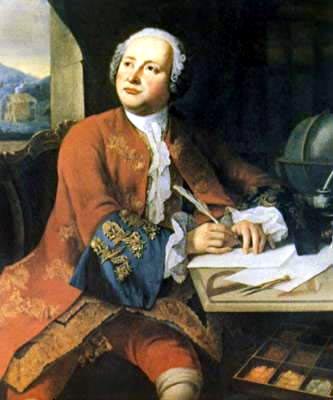 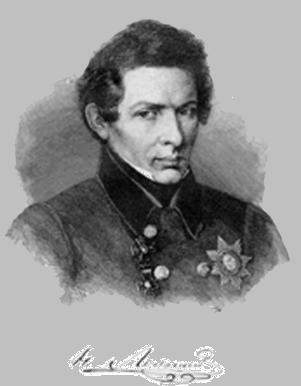 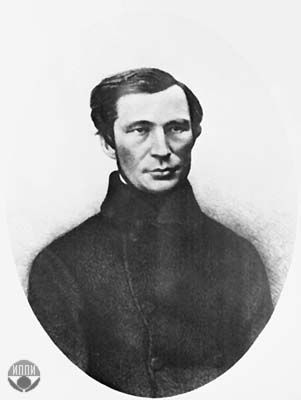 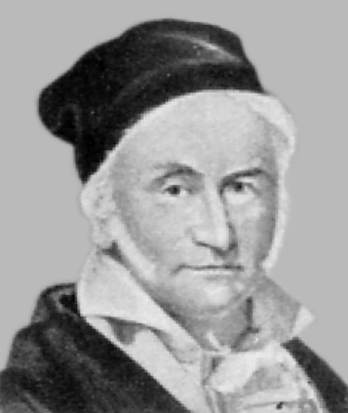 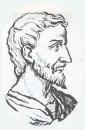 1. Ломоносов     2. Лобачевский   3. Чебышев           4. Гаусс                 5. ПифагорВопросы:1. Кто из них сказал: « Математика - царица наук, а арифметика- царица математике»? (Гаусс)2. Кого из них называют победителем простых чисел? (Чебышев)3. Кому принадлежат эти строки: « Математику уже затем учить надо, что она ум в порядок приводит»? (Ломоносов)4. Именем  какого учёного названа улица в городе Амстердаме?  (Пифагор)б) Серия: женщины – математики:                1. Ковалевская       2.Нетер             3. Олейник               4. Гипатия           5.Смирнова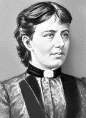 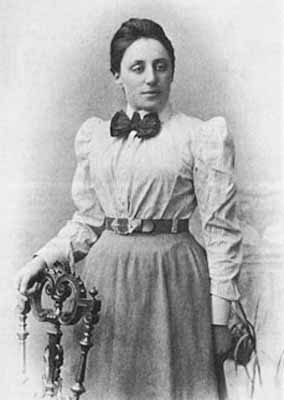 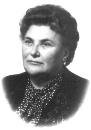 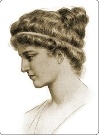 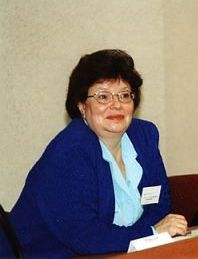 Вопросы:1. Эта – замечательная русская женщина. Ее работы относились к весьма тонким разделам высшей математики. Причем две из них были из области математического анализа. Третья работа относится к астрономии. Она стала первой в мире женщиной-профессором, была одаренным писателем, публицистом. Назовите имя этой женщины.2. Дочь известного греческого математика Теона. Она родилась и жила в Александрии с 370 по .г. Была первой женщиной математиком, философом, астрономом и врачом. Она была настолько всесторонне образованно, что с ее мнением считались многие ученые того времени. Прожила короткую жизнь. Она, как ее предки, была язычницей. А период ее жизни характеризовался распространением и усилением христианства. Язычество стало подвергаться гонению. У нее было много друзей среди христианской общины. Натравленная фанатичная толпа крестьян растерзали знаменитого ученого, (назовите имя этой женщины).3. Вы должны назвать имя женщины, которая была, пожалуй, самой известной женщиной-математиком в первой половине XX века. Родилась она в Германии. Работы ее по абстрактной алгебре принесли мировую известность и славу.4. Совершенно другая судьба, другие условия жизни и работы, другие возможности творчества и занятия наукой имеют женщины в нашей стране. Она родилась в 1925г. в небольшом городе в киевской области, профессор МГУ им. Ломоносова, ее знают математики всего мира. (Назовите ее фамилию).в) Серия:  Выбери число:  1) 1,2     2) 3     3) 2     4) 5      5) 2,4Вопросы.1.У  А.С.Пушкина в «Скупом рыцаре» рассказана старинная легенда восточных народов.  Читал я где-то, что царь однажды земли по горсти в кучу  Велел снести своим воинам - и гордый холм возвысился.  И царь мог с высоты с весельем озирать и дол, покрытый  белыми шатрами,  И море, где бежали корабли. Какой  высоты холм? (2,4)2. Акробат и собачонка  весят два пустых бочонка.
  Шустрый пес без акробата весит два мотка шпагата.
  А с одним мотком ягнёнок  весит – видите - бочонок.
 Сколько весит акробат  в пересчёте на ягнят? (2)3.Медведь с базара плюшки нёс, но на лесной опушке
  Он половину плюшки съел и плюс ещё пол плюшки.
  Шёл, шёл, уселся отдохнуть и под ку-ку кукушки 
  Вновь половину плюшки съел и плюс ещё полплюшки.  Стемнело. Он ускорил шаг,  но на крыльце избушки
  Он снова пол-остатка съел и плюс ещё полплюшки.
  С пустой кошёлкою - увы!- Он в дом вошёл уныло.
  Хочу, чтобы мне сказали вы: А сколько плюшек было?Во второй тур выходят четыре участника, остальные получают утешительные призы.2 тур. Кубики «Составь слово»(продолжительность 2 минуты)Л,   Е,   Р,   И,   Т,   В,   Ь,   К,   А.1.Выявляется победитель среди зрителей, составивший самое длинное слово. Победителю вручается приз.2.Свои слова называют помощники  (имеющий самое длинное слово зарабатывает «звезду» для своего игрока).3.Свои слова называют игроки.Ответ: вертикаль.В третий тур выходят три игрока, имеющие длинные слова. Выбывшим  вручаются утешительные призы.3 тур. «Исправь логическую цепочку»Задание 1.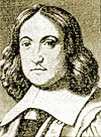 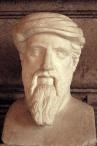 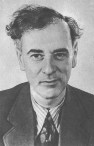 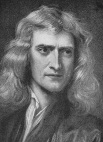        1. Ферма.            2.Пифагор.       3.Ландау.             4.НьютонВопрос. Все эти люди - математики. Верно ли?Задание 2.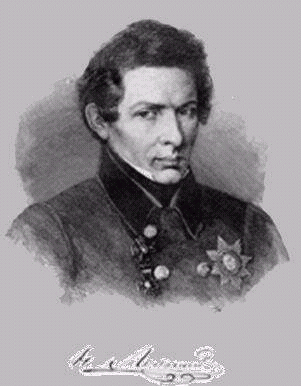 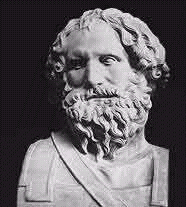 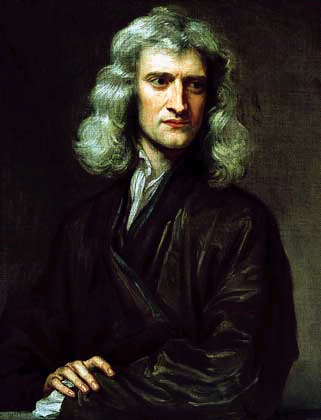  1.Лобачевский.                    2.Архимед                            3.Ньютон. Вопрос: В какой последовательности они жили?Ответ: Архимед(287-212гг.до н.э.), Ньютон(1643-1727гг.), Лобачевский(1792-1856гг).Задание 3.1. Дискант.      2. Константа.       3. Дифференциал.           4. Предел.Вопрос. Всё это - математические термины. Да или нет?Ответ: нет, так как дискант - высокий детский голос.Задание 4.            2. Сажень                           Вопрос: Всё это – Единицы длины. Да или нет?Ответ: Да, это всё – единицы длины.Финал.В финал выходят два участника. Выбывшие получают утешительные призы.За 3 мин.  как можно больше составить слов из слова, выбранного учителем на своё усмотрение.НЕПРЕРЫВНОСТЬПока участники составляют слова, давайте поиграем (игра со зрителями):Исправь логическую цепочку:1. Чебышев             2. Чева                  3. ЧестеронОтвет: Честерон;  литератор, остальные – математики.1. Тарталья             2. Гипатия            3. КовалевскаяОтвет: Тарталья;  мужчина, остальные – женщины.1. Пуанкаре            2. Пуаро                3. Паскаль  Ответ: Пуаро; сыщик, остальные – математики.  Вопросы:1.  Шел Кондрат в Ленинград, а на встречу 12 ребят.
     У каждого по 3 лукошка, в каждом лукошке – кошка,
     У каждой кошки – 12 котят, у каждого котенка  в зубах по 4 мышонка.
     И задумался старый Кондрат:
     Сколько мышат и котят ребята несут в Ленинград?    Ответ: Глупый, глупый Кондрат! Он один и шагал в Ленинград, 
                  А ребята с лукошками, с мышками и кошками. Шли         навстречу ему в Кострому.
2. Кот в сапогах поймал 4 щук и еще половину улова. Сколько щук поймал кот в сапогах (поскольку  4 щуки составляют половину улова, то весь улов – 8 щук)3. В концерте участвовали 4 солиста, 3 дуэта, 2 трио и 1 квартет. Сколько музыкантов участвовали в  концерте?  (20)    В заключение награждают победителя.Литература:1. Гарднер М. Математические головоломки и развлечения. – М.: Мир, 19712. Коваль С. От развлечения к знаниям: Математическая смесь. – Варшава, 19723. Козлова Е. Г. Сказки и подсказки. – М.: Мирос, 19944. Кордемский Б.А. Математическая смекалка. – М.: Наука, 19915. Смышляев В. К. «О математике и математиках»6. Энциклопедия юного математика – М. «Педагогика» 1989